УТВЕРЖДЕНОприказом МБУДО СШОР «Корё» г. Челябинскаот «31» августа 2023 г. № 46/1ПОЛОЖЕНИЕо ТЕКУЩЕМ КОНТРОЛЕ, ПРОМЕЖУТОЧНОЙ ИИТОГОВОЙ АТТЕСТАЦИИ ОБУЧАЮЩИХСЯг. Челябинск, 2023Общие положения1.1 Положение о текущем контроле, промежуточной и итоговой аттестации Муниципального бюджетного учреждения дополнительного образования «Спортивная школа олимпийского резерва «Корё» по тхэквондо» города Челябинска (далее – Положение, Учреждение) разработано в соответствии с Федеральным законом от 29.12.2012 г. № 273-ФЗ «Об образовании в Российской Федерации», Устава МБУДО СШОР «Корё» г. Челябинска, дополнительной образовательной программы МБУДО СШОР «Корё» г. Челябинска.1.2 Настоящее Положение определяет содержание, форму и порядок проведения текущего контроля, промежуточной и итоговой аттестации обучающихся, их перевод на следующий год обучения или этап спортивной подготовки.1.3 В целях организации и проведения промежуточной и итоговой аттестации обучающихся в Учреждении создается экзаменационная комиссия. Состав комиссии утверждается приказом директора Учреждения. В состав комиссии входят: председатель комиссии, заместитель председателя комиссии, члены комиссии. Секретарь комиссии может не входить в состав комиссии.1.4 Председателем экзаменационной комиссии является директор Учреждения или лицо, им уполномоченное. Состав экзаменационной комиссии (не менее пяти человек) формируется из числа тренерско-преподавательского состава и других педагогических работников Учреждения, участвующих в реализации образовательной программы.1.5 Во время проведения текущей, промежуточной и итоговой аттестации присутствие посторонних лиц запрещено.2. Виды контроля успеваемости обучающихся2.1 Обязательным элементом учебного процесса является систематический контроль успеваемости (уровня подготовленности) обучающихся Учреждения.2.2 Основными видами контроля являются:- текущий контроль уровня подготовленности;- промежуточная аттестация (выполнение контрольно-переводных нормативов по окончании учебно-тренировочного года);- итоговая аттестация.2.3 Каждый из видов контроля имеет свои цели, задачи и формы. Сроки контрольных мероприятий в Учреждении устанавливаются в соответствии с учебными планами.3. Текущий контроль успеваемости обучающихся3.1 Текущий контроль обучающихся – оценка качества усвоения содержания разделов дополнительной образовательной программы по спортивной подготовке посредством выполнения тренировочных заданий обучающимися.3.2 Текущий контроль успеваемости применяется ко всем обучающимся Учреждения и проводится во время проведения учебно-тренировочных занятий.3.3 Форму текущего контроля выбирает тренер-преподаватель  с учетом контингента обучающихся, содержания теоретического материала и учебно-тренировочных заданий.4. Организация промежуточной аттестации обучающихся4.1 Промежуточная аттестация обучающихся проводится в форме сдачи контрольно-переводных нормативов, предусмотренных учебным планом с целью перевода обучающихся на следующий год обучения по дополнительной образовательной программе по спортивной подготовке.4.2 Задачи аттестации:определение уровня подготовленности обучающихся по каждой предметной области программы;подготовка обучающихся к выполнению требований Единой всероссийской спортивной классификации для получения и подтверждения спортивных разрядов;перевод обучающихся и комплектование групп в соответствии с уровнем подготовки обучающихся.4.3 Промежуточная аттестация проводится в форме сдачи контрольно-переводных нормативов по общей и специальной физической подготовке в конце учебно- тренировочного года на контрольных тренировках и соревнованиях.4.4 В Учреждении устанавливаются следующие виды контрольных и контрольно-переводных нормативов по всем разделам подготовки дополнительной образовательной программе по спортивной подготовке:общая физическая и специально-физическая подготовка,выполнение нормативов спортивных разрядов согласно уровню подготовки,тактико-техническое мастерство,результаты участия в соревнованиях.4.5 Для промежуточной аттестации обучающихся используется зачетная система оценок: «зачет», «незачет».Оценка «зачет» выставляется обучающимся, полностью освоившим программу и успешно выполнившим контрольно-переводные нормативы.Оценка «незачет» выставляется обучающимся, не справившимися с контрольно- переводными испытаниями по одному или нескольким критериям, или не прошедшим аттестацию без уважительных причин.4.6 Результаты промежуточной аттестации обучающихся оформляются протоколом.4.7 Перевод обучающихся на следующий год обучения осуществляется на основании решения педагогического совета Учреждения.4.8 Неудовлетворительные результаты промежуточной аттестации или не прохождение промежуточной аттестации при отсутствии уважительных причин признаются академической задолженностью.Обучающиеся обязаны ликвидировать академическую задолженность до начала следующего учебно-тренировочного года.4.9 Обучающиеся, не прошедшие промежуточную аттестацию (получившие «незачет») по уважительной причине, могут продолжить обучение повторно на данном этапе подготовки или переводятся на следующий этап (период) обучения условно. Переведенные условно обучающие должны ликвидировать академическую задолженность в течение трех месяцев от начала учебно-тренировочного года.4.10 Обучающиеся не ликвидировавшие в установленные сроки академическую задолженность, отчисляются из Учреждения, как не выполнившие обязанностей по добросовестному освоению дополнительной образовательной программы по спортивной подготовке и выполнению учебного плана.5. Итоговая аттестация5.1 Итоговая аттестация, завершающая освоение дополнительной общеобразовательной программы по спортивной подготовке по виду спорта «тхэквондо», является обязательной.5.2 К итоговой аттестации допускается обучающийся, не имеющий академической задолженности и в полном объеме выполнивший учебный план по дополнительной образовательной программе спортивной подготовки по виду спорта «тхэквондо».5.3 Для итоговой аттестации обучающихся используется зачетная система оценок: «зачет», «незачет».Оценка «зачет» выставляется обучающимся, полностью освоившим образовательную программу и успешно выполнившим контрольно-переводные нормативы, соответствующие году и этапу подготовки.Оценка «незачет» выставляется обучающимся, не справившимися с контрольно- переводными испытаниями по одному или нескольким критериям, или не прошедшим аттестацию без уважительных причин.5.4 Результаты итоговой аттестации обучающихся отражаются в ведомостях сдачи контрольных нормативов.5.5 Обучающиеся, не прошедшие итоговой аттестации или получившие на итоговой аттестации неудовлетворительные результаты, вправе пройти итоговую аттестацию в сроки, определяемые приказом директора Учреждения.5.6 Лицам, прошедшим итоговую аттестацию, завершающую освоение дополнительной образовательной программы спортивной подготовки по виду спорта «тхэквондо», выдается заверенное печатью соответствующего образовательного учреждения свидетельство об освоении указанной программы. Форма свидетельства разрабатывается Учреждением.5.7 Лицам, не прошедшим итоговую аттестацию по неуважительной причине или получившим на итоговой аттестации неудовлетворительные результаты, а также отчисленным из образовательного учреждения, выдается справка установленного Учреждением образца.6. Апелляционная комиссия. Подача и рассмотрение апелляции.Повторное проведение промежуточной, итоговой аттестации6.1 В целях организации и проведения промежуточной и итоговой аттестации обучающихся, в Учреждении создается апелляционная комиссия.6.2 Состав комиссии утверждается приказом директора Учреждения. В состав комиссии входят: председатель комиссии, заместитель председателя комиссии, члены комиссии. Секретарь комиссии может не входить в состав комиссии.Председателем апелляционной комиссии является директор Учреждения (в случае, если он не является председателем экзаменационной комиссии) или лицо, им уполномоченное.Состав апелляционной комиссии (не менее трех человек) формируется из числа тренерско-преподавательского состава и других педагогических работников Учреждения школы, участвующих в реализации образовательной программы, и не входящих в состав экзаменационной комиссии.6.3 Законные представители обучающихся вправе подать апелляцию по процедуре и (или) результатам проведения промежуточной и итоговой аттестации в апелляционную комиссию не позднее следующего рабочего дня после объявленных результатов.6.4 Апелляция рассматривается не позднее одного рабочего дня со дня подачи на заседании апелляционной комиссии, на которое приглашаются законные представители обучающихся, подавшие апелляцию.6.5 Для рассмотрения апелляции секретарь экзаменационной комиссии направляет в апелляционную комиссию протоколы заседания экзаменационной комиссии, результаты сдачи контрольно-переводных экзаменов.6.6 Апелляционная комиссия принимает решение о целесообразности или нецелесообразности повторного проведения контрольно-переводных нормативов в отношении обучающегося, законные представители которого подали апелляцию.Решение принимается большинством голосов членов апелляционной комиссии, участвующих в заседании, при обязательно присутствии председателя комиссии. При равном числе голосов председатель апелляционной комиссии обладает правом решающего голоса.6.7 Решение апелляционной комиссии оформляется протоколом, подписывается председателем и доводится до сведения подавших апелляцию законных представителей обучающегося под роспись в течение одного рабочего дня с момента принятия решения, после чего передается в экзаменационную комиссию.6.8 Повторное проведение контрольно-переводных экзаменов обучающихся, проводится в течение трех рабочих дней со дня принятия решения о целесообразности такого экзамена в присутствии не менее двух членов апелляционной комиссии.6.9 Подача апелляции по процедуре проведения повторного контрольно- переводного экзамена поступающих не допускается.7. Заключительные положения7.1. Настоящее Положение является локальным нормативным актом Учреждения, принято в порядке, предусмотренном Уставом Учреждения, вступает в силу с даты их утверждения приказом директора Учреждения и действуют бессрочно. 7.2. Все изменения и (или) дополнения, вносимые в настоящее Положение, оформляются в письменной форме, принимаются с учётом мнения совета обучающихся, совета родителей (законных представителей) обучающихся (при наличии таких в Учреждении) в порядке, предусмотренном уставом Учреждения.7.3. После принятия Положения в новой редакции (или изменений и дополнений в Положение) предыдущая редакция утрачивает силу.7.4. Положение подлежит актуализации при изменении действующего законодательства.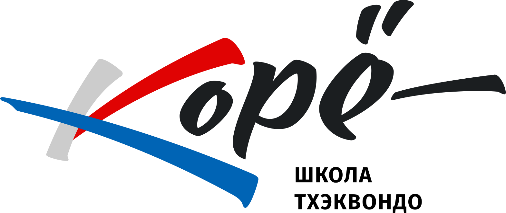 Муниципальное бюджетное учреждение дополнительного образования «Спортивная школа олимпийского резерва «Корё» по тхэквондо» города Челябинска454091, г. Челябинск, ул. Энгельса, д. 43, офис 511тел./факс (351) 263-93-14; (351) 266-07-77. Е-mail: koryoclub@mail.ruОКПО 74218499, ОГРН 1047424554440, ИНН / КПП 7453140305 / 745301001